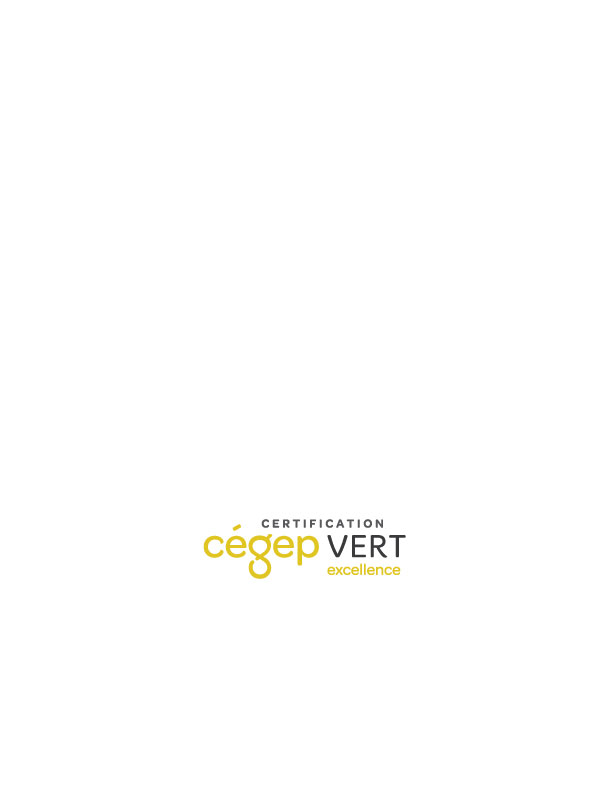 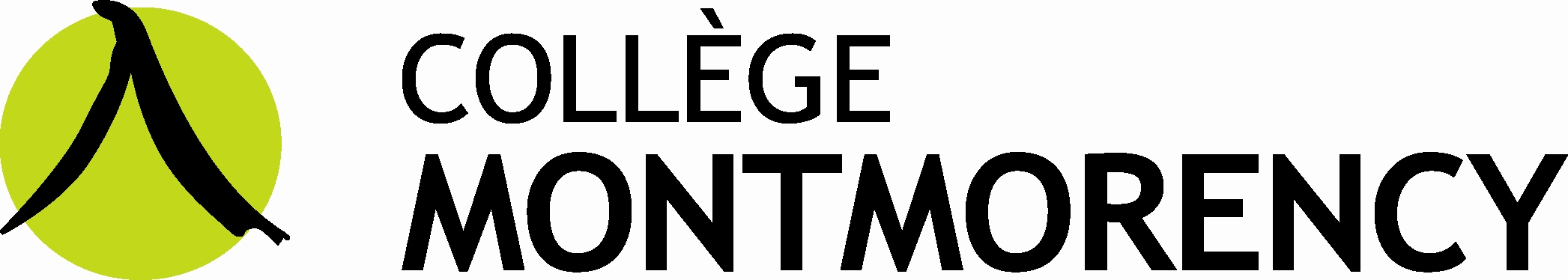 Semaine du développement durable 2021Du 15 mars au 19 marsFormulaire de proposition d’activitéQUI PROPOSE?QUELLE ACTIVITÉ ?Cochez le type d’activité proposé : POUR QUI ?QUAND ET OÙ ? Si vous souhaitez que l’activité ait lieu durant votre cours Si vous souhaitez que l’activité ait lieu à l’extérieur des heures de cours :Merci de retourner ce formulaire par courriel à Myriam Brouémyriam.broue@cmontmorency.qc.ca     -      450-975-6100 poste 6461Responsable de l’activité :Département, Service, comité, organisme, etc. :Adresse courriel :Téléphone :Conférence virtuelleConcours de vidéosAtelier en ligneProjection d’un documentaire (dans le cadre de Cinéthique Montmorency ?)Projection d’un documentaire (dans le cadre de Cinéthique Montmorency ?)Projection d’un documentaire (dans le cadre de Cinéthique Montmorency ?)Autres :Autres :Autres :Courte description de l’activité :Personne ressource que vous souhaitez inviter (conférencier.ière, animateur.trice, etc. :Détails sur l’invité.e (site web, coordonnées, organisme, etc.) :Estimation du coût de l’activité :Événement public ouvert à tous Oui :Non :Si pertinent, cours principal dans lequel l’activité serait intégrée : Si pertinent, cours principal dans lequel l’activité serait intégrée : Si pertinent, cours principal dans lequel l’activité serait intégrée : Si pertinent, cours principal dans lequel l’activité serait intégrée : Si pertinent, cours principal dans lequel l’activité serait intégrée : Si pertinent, cours principal dans lequel l’activité serait intégrée : Nombre d’étudiant.e.s impliqué.e.s directement (+ combien de groupes) : Nombre d’étudiant.e.s impliqué.e.s directement (+ combien de groupes) : Nombre d’étudiant.e.s impliqué.e.s directement (+ combien de groupes) : Nombre d’étudiant.e.s impliqué.e.s directement (+ combien de groupes) : Nombre d’étudiant.e.s impliqué.e.s directement (+ combien de groupes) : Nombre d’étudiant.e.s impliqué.e.s directement (+ combien de groupes) : Autres cours qui pourraient participer : Autres cours qui pourraient participer : Autres cours qui pourraient participer : Autres cours qui pourraient participer : Autres cours qui pourraient participer : Autres cours qui pourraient participer : Date du cours (semaine) : Heure du cours : Plateforme souhaitée :Plateforme souhaitée :Date souhaitée de l’activité (semaine) : Heure :